Max MustermannMusterstraße 3807384 MusterstadtMusterunternehmenFrau Gisela MüllerMusterstraße 1589321 MusterstadtMusterstadt, 1. Juli 2023MotivationsschreibenSehr geehrte Frau Müller,vor fast genau zwei Jahren habe ich zum letzten Mal meine Schule betreten, um bei der feierlichen Übergabe endlich mein Abiturzeugnis in den Händen zu halten. Damals wusste ich noch nicht, in welche berufliche Richtung ich gehen möchte. Aber mittlerweile habe ich viel Erfahrung gesammelt und freue mich, dieses Motivationsschreiben als Teil meiner Bewerbung für den Studiengang Soziale Arbeit an Ihrer Universität zu verfassen.Durch das Studium möchte ich die Hintergründe und Probleme unserer Gesellschaft verstehen können und lernen, wie man am besten dagegen vorgeht. Mir ist bewusst, dass für Veränderungen kleine Schritte nötig sind, aber ich glaube, dass ich an Ihrer Hochschule bestens darauf vorbereitet werde.Ich hätte früher nicht gedacht, dass ich einmal eine soziale Karriere anstreben werde, aber ein FSJ in der Jugendbetreuung Frankfurt hat mir die Augen geöffnet. In dieser Zeit war ich Teil eines kleinen Teams von Sozialpädagogen und Sozialarbeitern, das rund 20 Jugendliche und Kinder bei ihrem Werdegang betreut hat. Die Erfahrungen, die ich dabei gemacht habe, waren sehr einprägsam. Dadurch wurde mir auch klar, dass ich selbst einen Beitrag leisten kann und will.Ein weiteres Praktikum im Bereich der Familienhilfe hat mir außerdem gezeigt, wie vielfältig Soziale Arbeit sein kann. Diese Vielseitigkeit wünsche ich mir auch im Studium, weswegen ich mich für Ihre Universität entschieden habe.Ich bin ein verantwortungsbewusster Mensch, der viel Spaß an der Arbeit mit Menschen hat. Über die Belastung bin ich mir dabei vollkommen im Klaren. Ich bedanke mich dafür, dass meine Bewerbung für diesen Studiengang in Betracht gezogen wird. Für weitere Fragen stehe ich Ihnen jederzeit zur Verfügung und freue mich auf eine positive Rückmeldung!Mit freundlichen Grüßen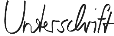 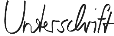 Max Mustermann